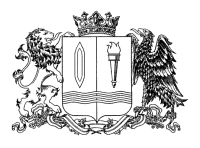 ПРАВИТЕЛЬСТВО ИВАНОВСКОЙ ОБЛАСТИПОСТАНОВЛЕНИЕот _______________ № _______-пг. ИвановоО внесении изменений в постановление Правительства Ивановской области от 27.12.2021 № 692-п «Об утверждении Порядка предоставления субсидий на возмещение части затрат на инженерное обеспечение территорий садоводческих или огороднических некоммерческих товариществ»В соответствии с постановлением Правительства Российской Федерации от 18.09.2020 № 1492 «Об общих требованиях к нормативным правовым актам, муниципальным правовым актам, регулирующим предоставление субсидий, в том числе грантов в форме субсидий, юридическим лицам, индивидуальным предпринимателям,
а также физическим лицам - производителям товаров, работ, услуг,
и о признании утратившими силу некоторых актов Правительства Российской Федерации и отдельных положений некоторых актов Правительства Российской Федерации» Правительство Ивановской области п о с т а н о в л я е т:Внести в постановление Правительства Ивановской области 
от 27.12.2021 № 692-п «Об утверждении Порядка предоставления субсидий на возмещение части затрат на инженерное обеспечение территорий садоводческих или огороднических некоммерческих товариществ» следующие изменения:в приложении к постановлению:1.1. В пункте 1.1 раздела 1 после слов «требования
об осуществлении контроля» дополнить словом «(мониторинга)».1.2. В абзаце втором пункта 3.5 раздела 3 слова «и размещается» заменить словом «размещаемой».1.3. В разделе 5:1.3.1. В наименовании после слов «Требования об осуществлении контроля» дополнить словом «(мониторинга)».1.3.2. Дополнить пунктом 5.3 следующего содержания:«5.3. Департамент проводит мониторинг достижения результатов предоставления субсидии исходя из достижения значений результатов предоставления субсидии, определенных соглашением, и событий, отражающих факт завершения соответствующего мероприятия 
по получению результата предоставления субсидии (контрольная точка), в порядке и по формам, которые установлены Министерством финансов Российской Федерации.».2. Настоящее постановление вступает в силу с 01.01.2023,
за исключением подпункта 1.2 пункта 1, вступающего
в силу после дня официального опубликования настоящего постановления.ГубернаторИвановской областиС.С. Воскресенский